Section 1 –  INTRODUCTIONThe collection of accurate, complete and up-to-date information is essential to, and forms the basis of, the job evaluation process.The purpose of this questionnaire is to help you describe your job, and to tell us the conditions under which you carry it out so that we can analyze it.  The questionnaire focuses on CURRENT job content and requirements.  THIS IS NOT AN APPRAISAL OF YOUR PERFORMANCE ON THE JOB.Please read the questionnaire carefully, and complete each section.  Throughout the questionnaire examples are requested and are important as you describe the job.  Your Manager will review your completed questionnaire and add comments at the end of each section.  Feel free to keep a copy of the questionnaire.  Please complete the Signatures Section (18) on page 27.Additional comments can be recorded in section 17 on page 27.  Additional Manager Comments can be recorded in section 19 on page 28.EMPLOYEE - STEPS TO FOLLOW:Please read the Job Analysis Questionnaire carefully, and complete each section.  If you find that some questions do not relate to your job, please write in “not applicable”.The information you provide should relate to the job content as it currently exists.  When reviewing your duties and responsibilities, ensure that you consider the entire job cycle (activities that regularly occur in a one-year period).Group submissions are encouraged for employees doing the same or very similar job duties.It is suggested that you complete sections 5 through 17 before completing sections 3 and 4.  The “Sample Key Activities” may assist you in completing Section 4.Once you have completed the Job Analysis Questionnaire, forward it to your Manager for review.  Feel free to keep a copy of the Job Analysis Questionnaire.  Please complete the Signatures Section (18).Your manager will review your completed Job Analysis Questionnaire and add comments at the end of each section.	Please keep in mind that, although you are the employee(s) doing the job, what is being described are the current responsibilities of the job – not how well you are performing these tasks and responsibilities.  It is important that you concentrate only on providing the facts about the job and its responsibilities.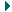 MANAGER – STEPS TO FOLLOW:Please review all sections of the completed questionnaire thoroughly and add any additional information or comments in each section.2.	DO NOT CHANGE EMPLOYEE’S RESPONSES.Section 2 – JOB IDENTIFICATIONPlease indicate the title that is commonly used for your job.  If the title in the collective agreement is different, put the collective agreement title in brackets ( ).Provide your name and work telephone number(s) in case the Joint Job Evaluation Committee needs to contact you to clarify information.  For group Job Analysis Questionnaire submissions, please note the name and telephone number(s) of the contact person.Job title:		__________________________________________________________			Date:	______________________________________Classification:	__________________________________________________________	Name of person completing the questionnaire for a single employee, or contact person for group questionnaire submission:Name (Print):	_________________________________	Employee No.:	____________________		Work Telephone:	_______________________________Department:  ______________________________________________________________		District/Unit:	_______________________________Work Location:	__________________________________________________	Office use only:See Section 18 on page 28 for signatures.								Section 3 – JOB SUMMARYBriefly describe the general purpose of this job:  										______________________________________________________________________________________________________________________Tips:Consider “Why does this job exist?” and “What is this job responsible for?”		_______________________________________________________________________Think about what you would say if someone approached you and asked     you about your job.  								_______________________________________________________________________You may wish to begin with:”The (Job Title) exists to …” or “The (Job Title)     is responsible for…”								_______________________________________________________________________										_______________________________________________________________________**********************************************************************MANAGER’S COMMENTS – JOB SUMMARY																	COMMENTS (must be completed if “Incomplete” or “No” are selected):Are the responses to this question:	 Complete		 Incomplete		________________________________________________________________Do you agree with the responses:		 Yes			 No			________________________________________________________________											_____________________________	Manager’s Initials: ___________Section 4 – KEY WORK ACTIVITIESIn order for your job description to reflect accurately the position you currently occupy, it is essential that you describe clearly and precisely all the elements of your job.  Do not include any duties you volunteer to do.  1.  List the duties you regularly perform EACH DAY, indicating for each the number of hours.2.  List the duties you regularly perform EACH WEEK, indicating for each the number of hours.3.  List the duties you regularly perform EACH MONTH, indicating for each the number of hours.Section 4 – KEY WORK ACTIVITIES (cont’d)4.  List the duties you regularly perform ONCE A YEAR or OCCASIONALLY, indicating for each the number of hours.**********************************************************************MANAGER’S COMMENTS – DECISION-MAKING										COMMENTS (must be completed if “Incomplete” or “No” are selected):Are the responses to the question:	 Complete	 Incomplete		_______________________________________________________________________Do you agree with the responses:		 Yes		 No			_______________________________________________________________________										______________________________________________________________________________________________________________     Manager’s Initials: _____________Section 5 – DECISION-MAKINGFor each situation, please indicate the response that most appropriately describes your job.  Provide examples where requested.  Add any additional examples under “Other”.	Example: if the job requires you to follow specific instructions/procedures most of the time, check the box under “Most of the time” and give examples.  If the job requires you to modify established methods often, check “Often”.Section 5 – DECISION-MAKING (cont’d)**********************************************************************MANAGER’S COMMENTS – DECISION-MAKING										COMMENTS (must be completed if “Incomplete” or “No” are selected):Are the responses to the question:	 Complete	 Incomplete		_______________________________________________________________________Do you agree with the responses:		 Yes		 No			_______________________________________________________________________										______________________________________________________________________________________________________________     Manager’s Initials: _____________Section 6 – EDUCATION AND SPECIFIC TRAINING(a)	What typical minimum level of completed schooling or formal training would be necessary for a new person being hired into this job?  This does not reflect the education that you have, but what is the typical minimum requirement of the job.Less than High School Graduation	(ii)	Less than High School Graduation with courses or programs	(iii)  Completion of High School (or equivalent)	 (iv)  Technical / Vocational / Community College:	1 year  	2 years 	3 years 	       Specify (Do not use abbreviations): _______________________________________________________________________________________________________	(v)  Apprenticeship for Licensed Trades:		2 years 	3 years 	4 years 	5 years 	        Specify (Do not use abbreviations): _______________________________________________________________________________________________________	(vi)  Other :	         Specify (Do not use abbreviations):  ______________________________________________________________________________________________________(b)	Do you require a license or certification / registration for your job?	  Yes		  NoIf yes, please specify and provide the name of the licensing / certification / registration body (do not use abbreviations): ________________________________________________________________________________________________________________________________________(c)	What additional special skills or training, are needed to perform the job.  Indicate the length of the course/program:Specify (Do not use abbreviations):  _________________________________________________________________________________________________	________________________________________________________________________________________________________________________________________	________________________________________________________________________________________________________________________________________________________________________________________________________________________________________________________________________________**********************************************************************MANAGER’S COMMENTS – EDUCATION AND SPECIFIC TRAINING										COMMENTS (must be completed if “Incomplete” or “No” are selected):Are the responses to the question:	 Complete	 Incomplete		______________________________________________________________Do you agree with the responses:		 Yes		 No			______________________________________________________________________________________________________________________________________________________________________________________ Manager’s Initials: _____________Section 7 – EXPERIENCEEstimate the minimum relevant experience gained: (a) prior to and/or (b) on-the-job, that is required for a new person with the education recorded in Section 6 to acquire the skills needed to carry out the requirements of this job.	For part (a), ask yourself, “Is previous related job experience necessary?  If so, how much?”	For part (b), ask yourself, “Is time on the job required to learn new tasks and responsibilities or to adjust to the job?  If so, how much?”	Do not include laboratory, practicum, or apprenticeship, etc., time recorded in Section 6.(a)	Required previous related job experience (do not include practicum or apprenticeship if covered in Section 6 – Education and Specific Training)	  None		 6 months		 1 year		 3 years		 5 years	 Up to 3 months	 9 months		 2 years		 4 years		 More (specify years) ______________Describe the experience requirements gained on previous jobs here or elsewhere needed to prepare for this job:________________________________________________________________________________________________________________________________________________________________________________________________________________________________________________________________________________(b)	Average time required on the job to learn and/or adjust to this job:	 1 month or fewer	 6 months		 1 year		 3 years	 3 months		 9 months		 2 years		 More (specify years)  _____________	Describe the tasks and responsibilities that need to be learned in order to satisfy the requirements of this job:	________________________________________________________________________________________________________________________________________	________________________________________________________________________________________________________________________________________**********************************************************************MANAGER’S COMMENTS – EXPERIENCE										COMMENTS (must be completed if “Incomplete” or “No” are selected):Are the responses to the question:	 Complete	 Incomplete		_______________________________________________________________________Do you agree with the responses:		 Yes		 No			_______________________________________________________________________										_______________________________________________________________________										_______________________________________     Manager’s Initials: _____________Section 8 – INDEPENDENT JUDGEMENTAll jobs require some independent action, but to varying degrees.  Some jobs are highly structured and have many formal procedures, while others require exercising judgement or taking actions that have no precedents to serve as a guide.Consider the type and level of guidance provided to this job.  Guidance can come from rules, instructions, established procedures, defined methods, manuals, policies, professional standards, precedents, leadership from others and direct supervision.(a)	To what extent does this job control its own work as opposed to being guided by rules, procedures, policies, supervisory presence or instructions directing actions required.	Please check the answer that most closely represents expected job requirements.	 Most job requirements (to the extent possible) are set out within structure and rules and/or readily understood schedules to guide job tasks/duties required.	 Some restrictions apply, but the control over setting work priorities and pace of work is contained within the job.	 There are minimal restrictions, leaving significant control over the work being carried out within the scope of the job.	 Other (please explain):  __________________________________________________________________________________________________________________(b)	To what extent does this job exercise judgement to determine how the work is to be done?	Please check the answer that most closely represents expected job requirements.	  Work is mostly repetitive and predictable with little need for judgement.   Example: _________________________________________________________________                      ____________________________________________________________________________________________________________________________________	  Work may present some unusual circumstances that require judgement or choices to be made.  Example: ________________________________________________        ___________________________________________________________________________________________________________________________________	  Work presents difficult choices or unique situations that require judgement.  Example: _______________________________________________________________	       _____________________________________________________________________________________________________________________________________********************************************************MANAGER’S COMMENTS – INDEPENDENT JUDGEMENT										COMMENTS (must be completed if “Incomplete” or “No” are selected):Are the responses to the question:	 Complete	 Incomplete		_______________________________________________________________________Do you agree with the responses:		 Yes		 No			_______________________________________________________________________										_______________________________________________________________________										_______________________________________     Manager’s Initials: _____________Section 9 – WORKING RELATIONSHIPS(a)	What are the typical contacts or working relationships necessary in doing this job?  For each contact listed, determine the purpose of the contact and check off all that apply in the chart below.  	Do not include contact with employees you supervise.	Purpose of Contact:A – No exchange							E – Secure cooperation of others for the development of services, programs, policies orB – Exchange of factual or work-related information			       agreements on behalf of the Program / Department C – Explanation and interpretation of information or ideas		F – Negotiation of service and / or supply agreements 					      D – Discussion of problems with a view to obtaining consent, 		       cooperation and/or coordination of activities	Section 9 – WORKING RELATIONSHIPS (cont’d)	Questions (b) to (j) that follow provide a series of situations that may be encountered in your job.  Please provide the response that fits best for each situation.  Provide examples or specify where requested.Section 9 – WORKING RELATIONSHIPS (cont’d)**********************************************************************MANAGER’S COMMENTS – WORKING RELATIONSHIPS										COMMENTS (must be completed if “Incomplete” or “No” are selected):Are the responses to the question:	 Complete	 Incomplete		_______________________________________________________________________Do you agree with the responses:		 Yes		 No			_______________________________________________________________________										_______________________________________     Manager’s Initials: _____________Section 10 – Impact of Action	When carrying out your job duties and responsibilities, what is the likelihood of your actions having an impact or an outcome on the following?  Such effects are typical and not considered as carelessness, willful neglect or extreme circumstances.  	Safety of co-workers and/or others											Is an impact likely?  Yes 	No        If yes, please provide an example(s):What potential physical injury or harm could you cause to co-workers and/or others?    What precautions need to be taken to prevent injury to others?	_______________________________________________________________________________________________________________________________________	Client / resident relations												Is an impact likely?  Yes 	No 	If yes, please provide an example(s):	_______________________________________________________________________________________________________________________________________	Family of clients / residents/ general public										Is an impact likely?  Yes 	No 	If yes, please provide an example(s):	_______________________________________________________________________________________________________________________________________	Provision of services												Is an impact likely?  Yes 	No 	If yes, please provide an example(s):	_______________________________________________________________________________________________________________________________________	Departmental / site / agency / region operations									Is an impact likely?  Yes 	No 	If yes, please provide an example(s):	_______________________________________________________________________________________________________________________________________	Equipment / instruments												Is an impact likely?  Yes 	No 	If yes, please provide an example(s):	_______________________________________________________________________________________________________________________________________	Reports and records												Is an impact likely?  Yes 	No 	If yes, please provide an example(s):	_______________________________________________________________________________________________________________________________________	Financial resources												Is an impact likely?  Yes 	No 	If yes, please provide an example(s):	_______________________________________________________________________________________________________________________________________	Other – 														Is an impact likely?  Yes 	No 	If yes, please provide an example(s):	_______________________________________________________________________________________________________________________________________**********************************************************************Section 10 – Impact of Action (cont’d)MANAGER’S COMMENTS – IMPACT OF ACTION										COMMENTS (must be completed if “Incomplete” or “No” are selected):Are the responses to the question:	 Complete	 Incomplete		_______________________________________________________________________Do you agree with the responses:		 Yes		 No			_______________________________________________________________________										_______________________________________     Manager’s Initials: _____________Section 11 – Leadership/Supervision(a)	Leadership refers to the requirements of the job to supervise, provide leadership and direction to enable other employees to carry out their jobs.  Include students, volunteers and/or employees that report to this job.  Do not include clients/residents.	Specify any jobs or work group as appropriate, under one or more of these categories.  Check all that apply and provide examples.																																	Examples	 Provide occasional orientation to others					_____________________________________________________________________	 Assign and/or check work of others doing work similar to yours		_____________________________________________________________________	 Lead a project team, prioritize tasks, assign work, monitor progress to 	      achieve planned outcome(s)						_____________________________________________________________________	 Provide advice/instruction to others in how to carry out work 	      tasks									_____________________________________________________________________	 Provide technical direction as an expert in a field in order for others to	      carry out their primary job responsibilities				_____________________________________________________________________	 Provide input to performance appraisal, and/or hiring			_____________________________________________________________________	 Coordinate replacement and/or scheduling of employees			_____________________________________________________________________	 Supervise a work group; assign work to be done, methods to be used, and	      take responsibility for all the group					_____________________________________________________________________	 Supervise the work, practice and procedures of a defined program		_____________________________________________________________________	 Supervise the work, practices and procedures of a department		_____________________________________________________________________	 Provide teaching / instruction						_____________________________________________________________________	 Other (specify)							_____________________________________________________________________Section 11 – Leadership/Supervision (cont’d)(b)	Which statement best describes your responsibility for supervision of the work of others?	  No responsibility for supervision of others	  Supervise others who do essentially the same work	  Supervise others who hold different positions within the same area of activity	  Supervise others who hold different positions within different areas of activity	  Other (specify): _____________________________________________________________________________________________________________________(c)	How many people do you supervise?  ______________________**********************************************************************MANAGER’S COMMENTS – LEADERSHIP/SUPERVISION										COMMENTS (must be completed if “Incomplete” or “No” are selected):Are the responses to the question:	 Complete	 Incomplete		_______________________________________________________________________Do you agree with the responses:		 Yes		 No			_______________________________________________________________________										_______________________________________________________________________										_______________________________________________________________________										_______________________________________     Manager’s Initials: _____________Section 12 – PHYSICAL DEMANDS(a)	What physical effort is required on a regular basis for your job?  Please provide examples that are applicable to your job.	Duration means individual periods of uninterrupted time (except for scheduled breaks) – i.e. how long you have to perform the activity each time.	Frequency means how often each activity occurs within the day or week. 	Place a checkmark in the chart below indicating the weight, duration and frequency of the activity.  Only indicate weight where applicable.	Light weight – up to 6 ½ kg / 15 lbs					Occasional – Once in a while	Medium weight – over 6 ½ kg /15 lbs but less than 13kg / 30 lbs		Frequent – Several times a day, or at least four days per week	Heavy weight – over 13kg / 30 lbs						           Exertions that are infrequent or that are not typical of the performance of the job should not be considered.Section 12 – PHYSICAL DEMANDS (cont’d)**********************************************************************MANAGER’S COMMENTS – PHYSICAL DEMANDS										COMMENTS (must be completed if “Incomplete” or “No” are selected):Are the responses to the question:	 Complete	 Incomplete		_______________________________________________________________________Do you agree with the responses:		 Yes		 No			_______________________________________________________________________										_______________________________________________________________________										_______________________________________________________________________										_______________________________________     Manager’s Initials: _____________Section 13 – DEXTERITY(a)	Does your work require accurate hand/eye or hand/foot coordination?  This can be:	Fine movement: using small muscles, e.g. keyboard skills, arc welding, drafting, repairing fine instruments/equipment	Coarse movement: using large muscles, e.g. using long-handled tools such as mops and shovels, floor polishers, lawnmowers, stocking shelves, sorting mailPlease check off either fine movement, or coarse movement where they apply.Please provide examples that are applicable to your job.  Please specify in the examples the type of tools, equipment, machines, etc, you are required to use, operate, clean, maintain, adjust, service or repair.Place a checkmark in the chart below indicating the frequency of the activity.  Occasional – Once in a while, most days	Frequent – Several times a day or at least four days per week	Almost Continuous – Most working hours for at least an average of four days per week	Exertions that are infrequent or that are not typical of the performance of the job should not be considered.Section 13 – DEXTERITY (cont’d)(b)	Is speed an additional requirement for the coordination of your work?		Yes 		No 	If yes, explain giving examples:	-------------------------------------------------------------------------------------------------------------------------------------------------------------------------------------------------	-------------------------------------------------------------------------------------------------------------------------------------------------------------------------------------------------	-------------------------------------------------------------------------------------------------------------------------------------------------------------------------------------------------	-------------------------------------------------------------------------------------------------------------------------------------------------------------------------------------------------	-------------------------------------------------------------------------------------------------------------------------------------------------------------------------------------------------(c )	Please indicate the type of tools, equipment, machines, etc., you are required to use or operate in carrying out your duties.	-------------------------------------------------------------------------------------------------------------------------------------------------------------------------------------------------	-------------------------------------------------------------------------------------------------------------------------------------------------------------------------------------------------(d )	Are you required to clean, maintain, adjust, service or repair any of the tools, equipment or machines you have listed above?	-------------------------------------------------------------------------------------------------------------------------------------------------------------------------------------------------	-------------------------------------------------------------------------------------------------------------------------------------------------------------------------------------------------**********************************************************************MANAGER’S COMMENTS – DEXTERITY										COMMENTS (must be completed if “Incomplete” or “No” are selected):Are the responses to the question:	 Complete	 Incomplete		_______________________________________________________________________Do you agree with the responses:		 Yes		 No			_______________________________________________________________________										_______________________________________________________________________										_______________________________________________________________________										_______________________________________     Manager’s Initials: _____________Section 14 – CONCENTRATION(a)	What mental, oral (listening) and/or visual effort is required on a concentrated basis for this job?  Please provide examples that are applicable to your job.	Duration means individual periods of uninterrupted time (except for scheduled breaks) – i.e. how long you have to perform the activity each time.	Frequency means how often each activity occurs within the day or week. 	Place a checkmark in the chart below indicating the duration and frequency of the activity.Occasional – Once in a while, most days	Frequent – Several times a day or at least four days per week	Almost Continuous – Most working hours for at least an average of four days per week	Exertions that are infrequent or that are not typical of the performance of the job should not be considered.Section 14 – CONCENTRATION (cont’d)(b)	Must attention be shifted frequently from one job detail to another?	Examples: keyboarding and answering the telephone; dictatyping; repairing and listening to equipment		Yes 		No 	If yes, explain giving examples:	-------------------------------------------------------------------------------------------------------------------------------------------------------------------------------------------------	-------------------------------------------------------------------------------------------------------------------------------------------------------------------------------------------------	-------------------------------------------------------------------------------------------------------------------------------------------------------------------------------------------------	-------------------------------------------------------------------------------------------------------------------------------------------------------------------------------------------------	-------------------------------------------------------------------------------------------------------------------------------------------------------------------------------------------------	-------------------------------------------------------------------------------------------------------------------------------------------------------------------------------------------------	-------------------------------------------------------------------------------------------------------------------------------------------------------------------------------------------------	-------------------------------------------------------------------------------------------------------------------------------------------------------------------------------------------------**********************************************************************MANAGER’S COMMENTS – CONCENTRATION										COMMENTS (must be completed if “Incomplete” or “No” are selected):Are the responses to the question:	 Complete	 Incomplete		_______________________________________________________________________Do you agree with the responses:		 Yes		 No			_______________________________________________________________________										_______________________________________________________________________										_______________________________________________________________________										_______________________________________     Manager’s Initials: _____________Section 15 – WORKING CONDITIONS(a)(b)	Are you exposed to some degree of unpleasantness in the day-to-day activities of your job?	Check all conditions that apply to you, and within each condition indicate only one of “little”, “occasional”, “frequent”, or “almost continuous”.Little – condition seldom occurs				Frequent – condition occurs several times dailyOccasional – condition occurs once in a while		Almost Continuous – condition occurs almost all the time Section 15 – WORKING CONDITIONS (cont’d)(c)	Is there some degree of exposure to hazards in the day-to-day activities of your job?	Check all hazards that apply to you, and within each hazard indicate only one of “little”, “occasional”, “frequent”, or “almost continuous”.Little – condition seldom occurs				Frequent – condition occurs several times dailyOccasional – condition occurs once in a while		Almost Continuous – condition occurs almost all the time Section 15 – WORKING CONDITIONS (cont’d)(d)	Do you have to take certain training, precautions or wear protective clothing to avoid a work injury?	(Check one and provide an explanation or example of the type of precaution(s) normally taken)	Yes 			No 	Please explain your answer:	-------------------------------------------------------------------------------------------------------------------------------------------------------------------------------------------------	-------------------------------------------------------------------------------------------------------------------------------------------------------------------------------------------------	-------------------------------------------------------------------------------------------------------------------------------------------------------------------------------------------------	-------------------------------------------------------------------------------------------------------------------------------------------------------------------------------------------------	-------------------------------------------------------------------------------------------------------------------------------------------------------------------------------------------------	-------------------------------------------------------------------------------------------------------------------------------------------------------------------------------------------------	-------------------------------------------------------------------------------------------------------------------------------------------------------------------------------------------------**********************************************************************MANAGER’S COMMENTS – WORKING CONDITIONS										COMMENTS (must be completed if “Incomplete” or “No” are selected):Are the responses to the question:	 Complete	 Incomplete		_______________________________________________________________________Do you agree with the responses:		 Yes		 No			_______________________________________________________________________										_______________________________________________________________________										_______________________________________________________________________										_______________________________________     Manager’s Initials: _____________Section 16 – ORGANIZATIONAL WORK CHART(i)	In the top box (immediately above your job), fill in the title of your immediate supervisor.  This will be the position to which you directly report.(ii)	Fill in the title of your job in the next box.(iii)	In the box immediately below your job, fill in the title of positions that report directly to you.	Be sure to write in the title of the position – not the name of the person currently in the job.	MANAGER’S COMMENTS – ORGANIZATIONAL WORK CHART	Are the responses to this question:  Complete	 Incomplete     Do you agree with the responses:     Yes		 No		COMMENTS (must be completed if “Incomplete” or “No” are selected):	_____________________________________________________________	_____________________________________________________________	_____________________________________________________________	_____________________________________________________________	_____________________________________________________________	_____________________________________________________________	__________________________________  Manager’s Initials: _________Section 17 – OTHER EMPLOYEE COMMENTSPlease add any additional information or comments and reference the specific questionnaire section and question as appropriate.------------------------------------------------------------------------------------------------------------------------------------------------------------------------------------------------------------------------------------------------------------------------------------------------------------------------------------------------------------------------------------------------------------------------------------------------------------------------------------------------------------------------------------------------------------------------------------------------------------------------------------------------------------------------------------------------------------------------------------------------------------------------------------------------------------------------------------------------------------------------------------------------------------------------------------------------------------------------------------------------------------------------------------------------------------------------------------------------------------------------------------------------------------------------------------------------------------------------------------------------------------------------------------------------------------------------------------------Section 18 – SIGNATURES(a)	Single job submission:		NAME (Please Print):	_________________________________________________		SIGNATURE:	_____________________________________________________		DATE:	_______________________________________________(b)	Group submission:	NAME:	__________________________________________________________	SIGNATURE:	________________________________________________	NAME:	__________________________________________________________	SIGNATURE:	________________________________________________	NAME:	__________________________________________________________	SIGNATURE:	________________________________________________	NAME:	__________________________________________________________	SIGNATURE:	________________________________________________	NAME:	__________________________________________________________	SIGNATURE:	________________________________________________	NAME:	__________________________________________________________	SIGNATURE:	________________________________________________	NAME:	__________________________________________________________	SIGNATURE:	________________________________________________DATE:_______________________________________________PLEASE SUBMIT TO MANAGERSection 19 – MANAGER’S COMMENTSFor Manager, please review all sections of the completed questionnaire thoroughly.  It is important that the information provided serves as a fair representation of the job data for this job.DO NOT CHANGE EMPLOYEE’S RESPONSES.Please add any additional information or comments and reference the specific questionnaire section and question as appropriate.---------------------------------------------------------------------------------------------------------------------------------------------------------------------------------------------------------------------------------------------------------------------------------------------------------------------------------------------------------------------------------------------------------------------------------------------------------------------------------------------------------------------------------------------------------------------------------------------------------------------------------------------------------------------------------------------------------------------------------------------------------------------------------------------------------------------------------------------------------------------------------------------------------------------------------------------------------------------------------------------------------------------------------------------------------------------------------------------------------------------------------------------------------------------------------------------------------------------------------------------------------------------------------------------------------------------------------------------------------------------------------------------------------------------------------------------------------------------------------------------------------------------------------------------------------------------------------------------------------------------------------------------------------------------------------------------------------------------------------------------------------------------------------------------------------------------------------------------------------------------------------------------------------------------------------------------------------------------------------------------------------------Manager Name: (Please print)	______________________________________________________Signature:			______________________________________________________Date:				______________________________________________________PLEASE RETURN A COPY OF THE COMPLETED QUESTIONNAIRE TO EMPLOYEE OR EMPLOYEE GROUP CONTACT PERSON.Approx. hrs./dayDUTYApprox. hrs./dayDUTYApprox. hrs./dayDUTYApprox. hrs./dayDUTY(a)In this job, do you (check all responses that apply)Almost neverSometimesOftenMost of the timeFollow specific instructions/procedures, use well-defined methods or use established guidelines to achieve desired end results.Example: ________________________________________________________________________________________Modify or change established department methods and procedures, but stay within program or legislative boundaries.Example: ________________________________________________________________________________________Develop new solutions to diverse and complex problems with conflicting requirements because there are no guidelines.Example: ________________________________________________________________________________________(b)When there is a situation you have not come across before, do you (check all responses that apply)Almost neverSometimesOftenMost of the time(b)Immediately ask the supervisor/leader what to do(b)Ask co-workers for help in deciding what to do(b)Read manuals and figure out what to do(b)Decide with your supervisor what to do(b)Check guidelines and past practices(b)Decide what to do based on your related experience(b)Get advice from management and/or other sources (e.g. supplier, consultants)(b)Other (specify)(b)(c)To what extent is the decision-making of this job guided by others (check all responses that apply and provide examples)Almost neverSometimesOftenMost of the timeImmediate supervisorExample: ________________________________________________________________________________________Others in own program/departmentExample: ________________________________________________________________________________________Region /division managementExample: ________________________________________________________________________________________Departmental managementExample: ________________________________________________________________________________________Specialists / Inspectors / Engineers / Tradespersons / TechniciansExample: ________________________________________________________________________________________Senior ManagementExample: ________________________________________________________________________________________OtherExample: ________________________________________________________________________________________Work Related ContactCHECK OFF ALL THAT APPLY(more than one, if applicable)CHECK OFF ALL THAT APPLY(more than one, if applicable)CHECK OFF ALL THAT APPLY(more than one, if applicable)CHECK OFF ALL THAT APPLY(more than one, if applicable)CHECK OFF ALL THAT APPLY(more than one, if applicable)CHECK OFF ALL THAT APPLY(more than one, if applicable)Work Related ContactABCDEFEmployees in the same departmentEmployees in another department / site / agency (specify)StudentsManagers / supervisors of programs / departments or servicesClientsFamily of clientsBusiness representativesSuppliers / contractorsVolunteers / Community / AgenciesGeneral PublicOther professionalsGovernment departmentsPolice and AmbulanceOthers (specify)HOW OFTEN DOES YOUR JOB REQUIRE YOU TO:HOW OFTEN DOES YOUR JOB REQUIRE YOU TO:Almost neverSometimesOftenMost of the time(b)Have to tell people things they DO NOT want to hear?(b)Other employees(b)Client / residents / families(b)The general public(b)Other (specify)(c)Have contact with very upset or very angry:(c)Clients / residents / families (not other workers)(c)Outside groups (not other workers)(c)General public(c)Other employees(c)Management(c)Other (specify)(d)Have contact with extreme / special needs clients / residents?(d)Specify:(e)Talk with clients / residents to:(e)Get information from them(e)Inform them(e)Advise them(e)Devise mutual goals / objectives with them(e)Check on their progress(f)Talk with families to:(f)Get information from them(f)Inform them(f)Advise them (f)Devise mutual goals / objectives with themHOW OFTEN DOES YOUR JOB REQUIRE YOU TO:HOW OFTEN DOES YOUR JOB REQUIRE YOU TO:Almost neverSometimesOftenMost of the time(g)Talk with general public to:(g)Provide information(g)Respond to questions(g)Make presentations(h)Talk with other employees to:(h)Get information from them(h)Inform them(h)Advise / persuade them (h)Give them advice on work procedures(h)Get advice from them on work procedures(h)Get cooperation from other parts of the organization on projects and programs(h)Other (specify)(i)Talk to vendors, contractors, consultants, government agencies and/or other external groups or organizations to:(i)Get information from them(i)Confer with peer professionals(i)Inform them(i)Arrange for services(i)Devise mutual goals/objectives with them(i)Lead meetings(i)Check on their progress(i)Other (specify)(j)Other (specify):(j)(j)(j)(j)ACTIVITIESDURATIONDURATIONDURATIONFREQUENCYFREQUENCYWEIGHTACTIVITIESUp to and including 1 hr each timeOver 1 hr up to 2 hrs each timeMore than 2 hrs each timeOccasionalFrequentLight (L),Medium (M),Heavy (H)(specify)WalkingStandingSittingWorking in awkward positionsWorking in confined spacesKeyboardingDrivingLiftingPushingPullingMaintaining one positionStretching / reachingClimbingRepetitive motionCrouchingMopping / raking / sweepingShovelingJack-HammeringOthers (please specify)ACTIVITY EXAMPLES (please specify equipment where applicable)COORDINATIONCOORDINATIONFREQUENCYFREQUENCYFREQUENCYACTIVITY EXAMPLES (please specify equipment where applicable)FineCoarseOccasionalFrequentAlmost ContinuousACTIVITIES REQUIRING CONCENTRATIONDURATIONDURATIONDURATIONFREQUENCYFREQUENCYFREQUENCYACTIVITIES REQUIRING CONCENTRATIONUp to and including1 hr each timeOver 1 hr up to 2 hrs each timeMore than 2 hrs each timeOccasionalFrequentAlmost ContinuousPreparation of written/electronic materialsUse of computer softwareDrivingConcentration on precision workReport writingMaking presentationsProvide training, instructionInterviewingObserving peopleTraffic controlOperating specialized equipmentData entryViewing equipment / instrumentsActive listeningProofreadingOther (please specify)DO YOU WORK:Year roundSpringSummerFallWinterEqually indoors and outdoorsAlways indoorsAlways outdoorsOutdoors more oftenIndoors more oftenCONDITION (specify if applicable)LittleOccasionalFrequentAlmost ContinuousBlood / body fluidsChemical substances (specify)Congested workplaceDustExtreme temperatureFoul languageGreaseHead liceHeatInadequate lightingInadequate ventilationInsects, rodents, etc.InterruptionsIsolationLatexMoistureMouldMultiple deadlinesNoiseOdourOilCONDITION (specify if applicable)LittleOccasionalFrequentAlmost ContinuousRadiation exposure (specify)Second-hand smokeSteamTransporting or handling animal remainsTravelVibrationOther (specify)HAZARD (specify if applicable)LittleOccasionalFrequentAlmost ContinuousAbusive clientsBlood / body fluidsChemical substances (specify)Traveling in inclement weather (do not include travel to and from work)Excessive / unpredictable weightsDangerous goodsExtreme noiseFaulty / inadequate equipmentPersonal injuryPersonal safety at risk due to isolationRadiation exposure (specify)Sharp objectsSmall aircraftEnforcement activitiesFirefightingVerbal and/or physical abuseVideo display terminalViolenceWorking from heightsCommunication (language, radio)ThreatsClients / public difficult to deal withOther (Specify)